附件3庐山西海风景名胜区消防救援大队公开招聘政府专职消防员体能测试评分标准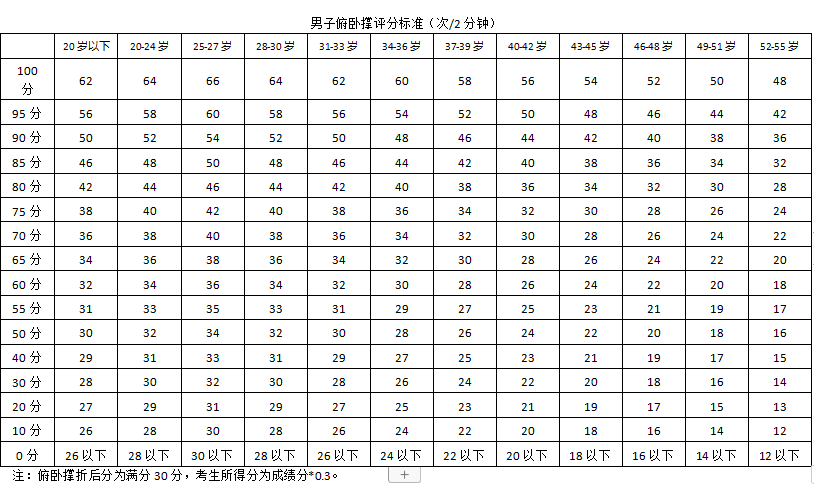 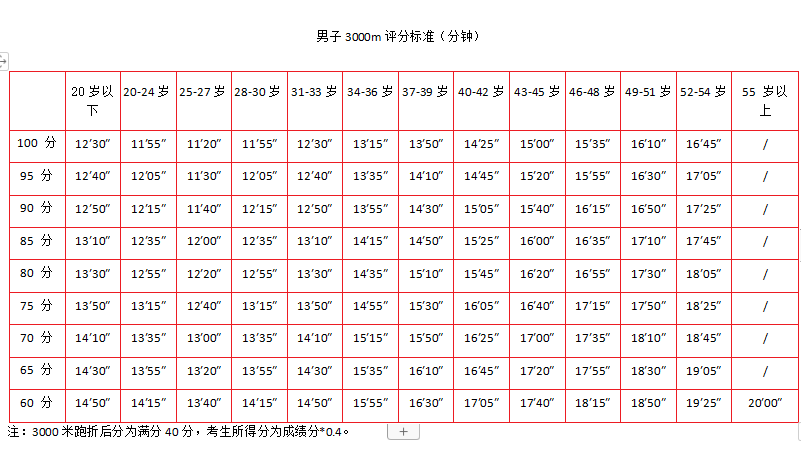 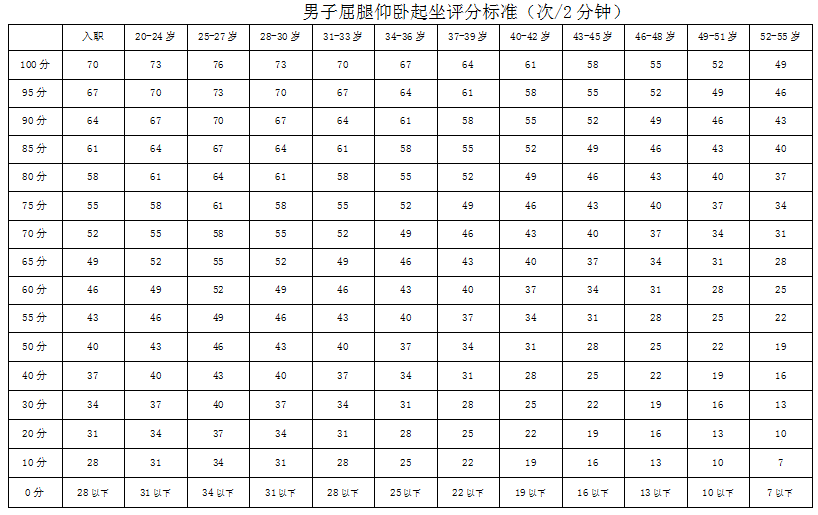 